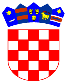   REPUBLIKA HRVATSKAVARAŽDINSKA  ŽUPANIJAOPĆINA VELIKI BUKOVECKLASA: 400-08/22-01/01URBROJ: 2186-28-03-22-14MB: 02676583OIB: 09571757651RKP oznaka: 31317Šifra općine: 558Razina: 22 i 23 Razdjel: 000Šifra djelatnosti: 8411Žiro – račun: HR3723900011855800004B I LJ E Š K Euz financijsko izvješće Proračuna Općine Veliki Bukovecza razdoblje I-XII 2022. godineU skladu s odredbama Pravilnika o financijskom izvještavanju u proračunskom računovodstvu (Narodne Novine, br. 03/15, 93/15, 135/15, 2/17, 28/17, 112/18, 126/19, 145/20, 32/21 i 144/21) i Okružnice o sastavljanju, konsolidaciji i predaji financijskih izvještaja proračuna, proračunskih i izvanproračunskih korisnika državnog proračuna te proračunskih i izvanproračunskih korisnika proračuna jedinica lokalne i područne (regionalne) samouprave za razdoblje 1. siječnja do 31. prosinca 2022. godine od Ministarstva  financija (KLASA: 400-02/22-01/26, URBROJ: 513-05-03-23-6 od 12. siječnja 2023. godine), sastavljen je Financijski izvještaj Općine Veliki Bukovec za razdoblje siječanj - prosinac 2022. godine koji se sastoji od: Bilance na Obrascu BILIzvještaja o prihodima i rashodima, primicima i izdacima (Obrazac PR-RAS)Izvještaja o rashodima prema funkcijskoj klasifikaciji na Obrascu RAS-funkcijskiIzvještaja o obvezama (Obrazac OBVEZE) Izvještaja o promjenama u vrijednosti i obujmu imovine i obveza na Obrascu P-VRIOBilješkeProračun Općine Veliki Bukovec za 2022. godinu i projekcije za 2023. i 2024. godinu donesen je na 7. sjednici Općinskog vijeća Općine Veliki Bukovec održanoj dana 07. prosinca 2021. godine (Službeni vjesnik Varaždinske županije br. 99/21).Prve Izmjene i dopune Proračuna donesene su na 12. sjednici Općinskog vijeća Općine Veliki Bukovec dana 30.08.2022. godine (Službeni vjesnik Varaždinske županije br. 78/22).Druge Izmjene i dopune Proračuna donesene su na 16. sjednici Općinskog vijeća Općine Veliki Bukovec dana 29.12.2022. godine (Službeni vjesnik Varaždinske županije br. 139/22).BILJEŠKE UZ FINANCIJSKI IZVJEŠTAJ OBRAZAC PR- RAS za razdoblje od 01.01.2022. do 31.12.2022. godinePRIHODI POSLOVANJA (6)Iz izvještaja je vidljivo kako su prihodi poslovanja ostvareni 164,2 % u odnosu na ostvarenje prethodne godine. Prihodi od poreza (61)Unutar podskupine poreza i prireza na dohodak  (611) odstupanje bilježi:Porez i prirez na dohodak od nesamostalnog rada (6111) koji je u odnosu na prethodnu godinu veći za 64,6 % i iznosi 2.395.859,54 kn.Porez i prirez na dohodak od samostalnih djelatnosti (6112) koji je u odnosu na prethodnu godinu veći za 98,1%  i iznosi 283.848,22 kn.Porez i prirez na dohodak od imovine i imovinskih prava (6113) bilježi povećanje za 7,3 % i iznosi 33.740,36 kn.Porez i prirez na dohodak od kapitala (6114) bilježi povećanje  za 368,1% i iznosi 2.299.673,23 kn.Porez i prirez na dohodak utvrđen u postupku nadzora za prethodne godine (6116) ove godine nije ostvaren.Povrat poreza i prireza na dohodak (6117) bilježi smanjenje za 21,4 % i iznosi 382.788,48 kn.Unutar podskupine poreza na imovinu  (613) odstupanje bilježi:Povremeni porezi na imovinu (6134)  bilježe smanjenje za 53,1% i iznose 57.084,52 kn a odnose se na prihode od poreza na promet nekretnina.Unutar podskupine poreza na robu i usluge (614) veće odstupanje bilježi: Porez na promet (6142) bilježi povećanje za 93,2%  a odnosi se na promet  poreza na potrošnju alkoholnih i bezalkoholnih pića koji je ove godine u izvještajnom razdoblju ostvaren u iznosu 13.179,20 kn.Prihodi s osnove poreza na korištenje dobara ili izvođenje aktivnosti (6145) u izvještajnom razdoblju nisu ostvareni.Ostali neraspoređeni prihodi od poreza (6163) u izvještajnom razdoblju nisu ostvareni.Pomoći iz inozemstva i od subjekata unutar općeg proračuna (63)Unutar podskupine pomoći proračunu iz drugih proračuna i izvanproračunskim korisnicima (633) odstupanje bilježi:Tekuće pomoći proračunu iz drugih proračuna i izvanproračunskim korisnicima (6331) koje u odnosu na prethodnu godinu bilježe smanjenje  za 6,30 % i iznose 992.565,73 kn.Sredstva uplaćena iz državnog proračuna  odnose se na isplate pomoći kao kompenzacijska mjera za fiskalne učinke izmjena u sustavu poreza na dohodak u visini razlike između prihoda od poreza na dohodak.Unutar podskupine pomoći od izvanproračunskih korisnika (634) odstupanje bilježi: Kapitalne pomoći od izvanproračunskih korisnika državnog proračuna (6342) ostvarene su u iznosu 933.836,86 kn.Odnose se na kapitalnu pomoć primljenu od Hrvatskih voda za rekonstrukciju mosta u Dubovici.Prihodi od imovine (64)Unutar podskupine prihoda (642) odstupanje bilježi:Prihodi od zakupa i iznajmljivanja imovine (6422) veći  su za 45,1% i iznose 54.734,74 kn  a razlog povećanju  je veća naplata s osnove zakupa poljoprivrednog zemljišta u izvještajnom razdoblju ove godine.Prihodi od naknada za korištenje nefinancijske imovine (6423) manji su za 26,80% i iznose 466.018,06 kn  a razlog smanjenju su manje ostvareni prihodi od hidrorente u izvještajnom razdoblju ove godine.Ostali prihodi od nefinancijske imovine (6429) veći su za 10,2 % i iznose 25.494,91 kn.Razlog povećanju su ostvareni veći prihodi od naknade za zadržavanje nezakonito izgrađene zgrade u izvještajnom razdoblju ove godine.Prihodi od upravnih i administrativnih pristojbi, pristojbi po posebnim propisima i naknada (65)Unutar podskupine prihoda upravne i administrativne pristojbe  (651) odstupanje bilježi:Županijske, gradske i općinske pristojbe i naknade (6512) koje  u odnosu na prethodnu godinu bilježe smanjenje od 26,90 % i iznose 1.875,00 kn. Navedeni prihod je prihod s osnove  grobne naknade. Odnosi se na zaostale uplate.Unutar podskupine prihodi po posebnim propisima  (652) odstupanje bilježi:Prihodi državne uprave (6521) manji su za 70,50% i iznose 707,10 kn.Prihodi vodnog gospodarstva (6522) manji su za 85,90% i iznose 360,82 kn radi manje naplate vodnog doprinosa Hrvatskih voda.Doprinosi za šume (6524)  bilježe povećanje za 15,5% i iznose 263,42 kn radi većeg prometa šumskog doprinosa u izvještajnom razdoblju.Unutar podskupine komunalni doprinosi i naknade (653) odstupanje bilježi:Komunalni doprinosi (6531), gdje je zabilježeno smanjenje od 59,0 % radi manjeg obračuna i  naplate po rješenjima i iznose 24.457,04 kn.Komunalne naknade (6532), gdje je zabilježeno povećanje od 5,1 %  radi veće naplate u izvještajnom razdoblju ove godine i iznose 159.511,89 kn.Prihodi od prodaje proizvoda i robe te pruženih usluga, prihodi od donacija te povrati po protestiranim jamstvima (66)Unutar podskupine donacije od pravnih i fizičkih osoba izvan općeg proračuna i povrat donacija po protestiranim jamstvima (663) odstupanje bilježe:Prihodi od tekućih donacija ostvareni su u iznosu 13.848,19 kn.Iznos od 48,19 kn primljen je od  Udruge Poculica radi prestanka postojanja udruge te obveza Udruge proizašle iz Statuta Udruge Poculica.Donacije u iznosu od 13.800,00 kn primljene su za utrku „Cener tri rijeke“.Prihodi od kazna, upravnih mjera i ostali prihodi (68)Unutar podskupine ostali prihodi (683) ostvareni su prihodi u iznosu od 321,13 kn .RASHODI POSLOVANJA (3)Iz izvještaja je vidljivo kako su rashodi poslovanja ostvareni 123,0 % u odnosu na ostvarenje prethodne godine. Unutar pojedinih pozicija ima većih i manjih odstupanja u odnosu na izvještajno razdoblje prethodne godine.Rashodi za zaposlene (31)Ovi rashodi izvršeni su u iznosu od 740.927,90  kn ili 118,9 % u odnosu na ostvarenje prethodne godine. Obuhvaćaju plaće za redovan rad dužnosnika, službenika i namještenika. Materijalni rashodi (32)Unutar podskupne rashoda naknade troškova zaposlenima (321) odstupanje bilježi:Službena putovanja (3211) izvršena su u iznosu od 16.296,90 kn ili 116,6 % u odnosu na ostvarenje prethodne godine. Stručno usavršavanje zaposlenika (3213) ostvareno je u iznosu od 5.100,00 kn ili 196,2 % u odnosu na ostvarenje prethodne godine. Rezultat povećanja je pohađanje seminara za stručno usavršavanje u izvještajnom razdoblju ove godine.Unutar podskupine rashoda za materijal i energiju (322) odstupanje bilježi:Rashodi za energiju (3223) izvršeni su u iznosu 164.846,88 kn ili 135,1 % u odnosu na ostvarenje prethodne godine. Radi veće potrošnje energenata u izvještajnom razdoblju ove godine došlo je do iskazanog povećanja.Materijal i dijelovi za tekuće i investicijsko održavanje (3224) izvršeni su u iznosu od 57.963,67  kn ili 344,0 % u odnosu na ostvarenje prethodne godine.Razlog povećanju je veća nabava materijala ove godine.Rashodi za sitni inventar i auto gume (3225) izvršeni su u iznosu 8.764,41 kn ili 79,9 % u odnosu na ostvarenje prethodne godine.Razlog smanjenju je manja nabava sitnog inventara u izvještajnom razdoblju ove godine.Rashodi za službenu, radnu i zaštitnu odjeću i obuću (3227) izvršeni su u iznosu 1.230,80 kn ili 400,9 % u odnosu na ostvarenje prethodne godine.U izvještajnom razdoblju nabavljena je radna odjeća za komunalnog djelatnika.Unutar podskupine rashoda za usluge (323) odstupanje bilježi:Rashodi za usluge telefona, pošte i prijevoza (3231) izvršeni su u iznosu 26.934,10 kn ili 87,3 % u odnosu na ostvarenje prethodne godine.Rashodi za usluge tekućeg i investicijskog održavanja (3232) izvršeni su u iznosu 552.828,25 kn ili 179,0 % u odnosu na ostvarenje prethodne godine.Do povećanja je došlo zbog povećanja rashoda za ostale usluge tekućeg i investicijskog održavanja koje se odnose na održavanje oborinske odvodnje.Rashodi za usluge promidžbe i informiranja (3233) izvršeni su u iznosu od 148.107,88 kn ili 94,6 % u odnosu na ostvarenje prethodne godine.Zbog manjih troškova  ostalih usluga promidžbe i informiranja došlo je do iskazanog smanjenja.Rashodi za komunalne usluge (3234) izvršeni su u iznosu od 80.984,88 kn ili 175,8 % u odnosu na ostvarenje prethodne godine.Do iskaznog povećanja u izvještajnom razdoblju došlo je radi većih rashoda za zbrinjavanje otpada odnosno javne usluge prikupljanja miješanog komunalnog otpada i rashoda za zbrinjavanje nepropisno odbačenog otpada. Rashodi za zakupnine i najamnine (3235) izvršeni su u iznosu od 10.354,88 kn ili 117,9 % u odnosu na ostvarenje prethodne godine.Do iskaznog povećanja u izvještajnom razdoblju došlo je radi  većih troškova najamnine za opremu.Rashodi za zdravstvene i veterinarske usluge (3236) izvršeni su u iznosu od 18.200,00 kn ili 160,9 % u odnosu na ostvarenje prethodne godine.Do povećanja je došlo zbog povećanog broja napuštenih životinja a koje smo zbrinuli u suradnji sa skloništem za životinje i Veterinarskom stanicom.Rashodi za intelektualne i osobne usluge (3237) izvršeni su u iznosu od 267.406,43 kn ili 118,7 % u odnosu na ostvarenje prethodne godine.Do povećanja  je došlo zbog većih rashoda za usluge, prvenstveno za usluge odvjetnika i pravnog savjetovanja te za usluge izračuna šteta na građevinama nastale radi  prirodne nepogode – tuče.Rashodi za računalne usluge (3238) izvršeni su u iznosu 29.736,75  kn ili 119,2 % u odnosu na ostvarenje prethodne godine.Radi većih rashoda za računalne usluge u izvještajnom razdoblju ove godine bilježi se povećanje.Rashodi za ostale usluge (3239) izvršeni su u iznosu od 77.261,03 kn ili 135,5 % u odnosu na ostvarenje prethodne godine.Do iskaznog povećanja u izvještajnom razdoblju došlo je radi  većih troškova ostalih nespomenutih usluga.Unutar podskupine ostalih nespomenutih rashoda poslovanja (329) odstupanje bilježi:Naknade za rad predstavničkih i izvršnih tijela, povjerenstva i slično (3291) izvršene su u iznosu 13.179,70 kn ili 53,4 %. Ove godine nije isplaćivana  naknada zamjeniku općinskog načelnika stoga se bilježi smanjenje.Rashodi za reprezentaciju (3293)  izvršeni su u iznosu od 65.397,18 kn ili 120,5 % u odnosu na ostvarenje prethodne godine.Zbog većeg broja ugošćivanja ove godine došlo je do iskazanog povećanja rashoda za reprezentaciju.Rashodi za članarine i norme (3294) izvršeni su u iznosu od 41.836,60 kn ili 97,2 % u odnosu ostvarenje prethodne godine. U izvještajnom razdoblju troškovi su manji radi manjeg sufinanciranja članarina udrugama.Rashodi za pristojbe i naknade (3295) izvršeni su u iznosu od 20.065,03 kn ili 1.328,8 %.Povećanje se odnosi na naknadu za korištenje odlagališta otpada te naknadu za uređenje voda.Ostali nespomenuti rashodi poslovanja (3299) izvršeni su u iznosu od 89.118,41 kn ili 79,4 % u odnosu na ostvarenje prethodne godine.U izvještajnom razdoblju prošle godine podmireni su rashodi radi održavanja redovnih lokalnih izbora.Financijski rashodi (34)Unutar podskupine rashoda za kamate za primljene kredite i zajmove (342) odstupanje bilježi: Rashodi za kamate za primljene kredite i zajmove od kreditnih i ostalih financijskih institucija  izvan javnog sektora (3423) izvršeni su u iznosu 22.228,64 kn ili 175,4 %.U izvještajnom razdoblju podmirene su kamate po dugoročnom kreditu.Unutar podskupine ostalih financijskih rashoda (343) odstupanje bilježi:Rashodi za bankarske usluge i usluge platnog prometa (3431)  izvršeni su u iznosu od 8.203,65 kn ili 108,5 %.Do povećanja  je došlo radi većih rashoda za naknade banci. Subvencije (35)Unutar podskupne rashoda za subvencije trgovačkim društvima u javnom sektoru (351) odstupanje bilježi: Subvencije trgovačkim društvima u javnom sektoru (3512) U izvještajnom razdoblju ove godine nije bilo rashoda za rad mobilnog reciklažnog dvorišta.Unutar podskupine rashoda za subvencije trgovačkim društvima, zadrugama, poljoprivrednicima i obrtnicima izvan javnog sektora (352) odstupanje bilježi: Rashodi za subvencije poljoprivrednicima i obrtnicima (3523)  izvršeni su u iznosu od 51.698,75 kn ili 128,9 %.Radi većeg broja korisnika mjera za subvencije ove godine bilježi se povećanje.Pomoći dane u inozemstvo i unutar općeg proračuna (36)Unutar podskupine rashoda pomoći unutar općeg proračuna (363) odstupanje bilježi:Rashodi za tekuće pomoći unutar općeg proračuna (3631) prošle godine izvršeni su u iznosu  od 2.966,00 kn a odnose se na sufinanciranje projekta Promo.Rashodi za kapitalne pomoći unutar općeg proračuna (3632) prošle godine  izvršeni su u iznosu od 14.300,00 kn a odnose se na plaćanje udjela JLS temeljem čl. 11. Dodatka ugovoru po računu trg. društva – Gradatin.Unutar podskupine rashoda pomoći proračunskim korisnicima drugih proračuna (366) odstupanje bilježi:Rashodi za tekuće pomoći proračunskim korisnicima drugih proračuna (3661)  izvršeni suu iznosu od 458.736,96 kn ili 139,4 % u odnosu na ostvarenje prethodne godine.Do povećanja u izvještajnom razdoblju je došlo radi sufinanciranja plaće i ostalih materijalnih prava učiteljice u produženom boravku te sufinanciranje organizacije predškolskog odgoja.Naknade građanima i kućanstvima na temelju osiguranja i druge naknade (37)Unutar podskupine rashoda ostale naknade građanima i kućanstvima iz proračuna (372) odstupanje bilježi:Naknade građanima i kućanstvima u novcu (3721) izvršene su u iznosu od 133.022,50 kn ili 86,8  %.Smanjenje se bilježi radi manjeg broja korisnika koji ostvaruju pravo na isplatu jednokratne pomoći s osnove jednokratne novčane pomoći umirovljenicima i jednokratne novčane pomoći roditeljima novorođene djece.Naknade građanima i kućanstvima u naravi (3722) izvršene su u iznosu od 177.186,83 kn ili 113,4 %.U izvještajnom razdoblju ove godine nastali su veći rashodi za sufinanciranje dječjih vrtića za djecu koja pohađaju dječje vrtiće izvan općine Veliki Bukovec.Ostali rashodi (38)Unutar podskupine tekuće donacije (381) odstupanje bilježi:Tekuće donacije u novcu (3811) izvršene su u iznosu 404.993,02 kn ili 117,3 %.Za financiranje udruga i drugih korisnika ove godine izdvojeno je 404.993,02 kn ili 17,3 % više u odnosu na prethodnu godinu.Unutar podskupine kapitalne donacije (382) odstupanje bilježi:Rashodi za kapitalne donacije građanima i kućanstvima (3822) izvršeni su u iznosu 90.965,26 kn ili 82,7 % u odnosu na ostvarenje prethodne godine.Temeljem Programa mjera za poticanje rješavanja stambenog pitanja mladih obitelji na području Općine Veliki Bukovec u 2022. g. raspisan je javni poziv za Mjeru: Financijska pomoć/subvencija u svrhu poboljšanja kvalitete stanovanja ulaganjem u rekonstrukciju i/ili adaptacija stambenog prostora u odnosu na 2021. godinu kada je Javni poziv raspisan za Mjeru: financijska pomoć/subvencija za kupnju stambenog objekta na području Općine Veliki Bukovec.Unutar podskupine kazne, penali i naknade štete  (383) odstupanje bilježi:Rashodi za naknade šteta pravnim i fizičkim osobama (3831) izvršeni su 36.741,23 kn ili 7.751,3 % a odnose  se na isplatu pomoći za ublažavanje posljedica el. nepogode (tuče).PRIHODI I RASHODI OD NEFINANCIJSKE IMOVINE (7)Prihodi od prodaje neproizvedene dugotrajne imovine (71)U izvještajnom razdoblju ove godine nisu  ostvareni prihodi od prodaje zemljišta u vl. općine.Prihodi od prodaje proizvedene dugotrajne imovine (72)U izvještajnom razdoblju prošle godine ostvareni su prihodi s osnove prihoda od prodaje stanova s osnova mjesečne obročne uplate prodanih stanova stana sukladno odredbama ugovora o prodaji stanova na kojem postoji stanarsko pravo, umanjeno za 55% povrata sredstava u državni proračun. RASHODI ZA NABAVU NEFINANCIJSKE IMOVINE (4)Iz izvještaja je vidljivo kako su rashodi za nabavu nefinancijske imovine ostvareni 51,7 % u odnosu na ostvarenje prethodne godine. Rashodi za nabavu proizvedene dugotrajne imovine (42)Unutar podskupine građevinski objekti (421) odstupanje bilježe:Rashodi za ceste, željeznice i ostali prometni objekti (4213) izvršeni su u iznosu 1.056.693,91 kn a odnose se na rashode za radove na rekonstrukciji mosta preko rijeke Plitvice u Dubovici u iznosu 1.032.693,91 kn i 24.000,00 kn za projekt – spoj ceste Dravska i Sovićeva ulica u Velikom Bukovcu.Rashodi za ostale građevinske objekte (4214) izvršeni su u iznosu  786.973,18 kn a odnose se na rashode za izgradnju malonogometnog igrališta u Kapeli Podravskoj u iznosu 601.248,18 kn i rashode za ogradu uz groblje Veliki Bukovec u iznosu 185.725,00 kn.Unutar podskupine postrojenja i oprema  (422) odstupanje bilježe: Rashodi za uredsku opremu i namještaj (4221) izvršeni su u iznosu 6.741,25 kn a odnose se na rashode za nabavu računala.Rashodi za opremu za održavanje i zaštitu (4223) izvršeni su u iznosu 9.875,00 kn a odnose se na rashode za projekt sunčane elektrane za dječji vrtić u iznosu od 4.250,00 kn i za izradu strojarskog projekta za ugradnju dizalice topline u iznosu od 5.625,00 kn.Rashodi za instrumente, uređaje i strojeve (4225) izvršeni su u iznosu 2.889,00 kn a odnose se na rashode za nabavu bušilice.Rashodi za uređaje, strojeve i opremu za ostale namjene (4227) izvršeni su u iznosu 83.333,56 kn a odnose se na rashode za nabavu štednjaka za društveni dom u Kapeli Podravskoj u iznosu od  15.997,00 kn i božićnu dekoraciju  u iznosu od 67.336,56 kn.Unutar podskupine nematerijalna proizvedena imovina (426) odstupanje bilježe: Rashodi za ulaganja u računalne programe (4262) izvršeni su u iznosu 9.562,50 kn a odnose se na rashode za nadogradnju aplikacije na novu EURO-verziju (Program Proračunsko knjigovodstvo).PRIMICI OD FINANCIJSKE IMOVINE I ZADUŽIVANJAPrimici za financijsku imovinu i zaduživanje ostvareni su u iznosu 18,28 kn.IZDACI ZA FINANCIJSKU IMOVINU I OTPLATU ZAJMOVAIz izvještaja je vidljivo kako su izdaci za financijsku imovinu i otplatu zajmova ostvareni u iznosu 505.977,98 kn.Izdaci za otplatu glavnice primljenih kredita i zajmova (54)Rashodi za otplatu glavnice primljenih kredita od tuzemnih kreditnih institucija izvan javnog sektora (5443) izvršeni su u iznosu 144.997,62 kn. Odnose se na otplatu glavnice primljenog kredita za rekonstrukciju zgrade O.Š. V. Bukovec.Rashodi za otplatu glavnice primljenih zajmova od državnog proračuna (5471) izvršeni su u iznosu 360.980,36 kn.BILJEŠKE UZ BILANCUza razdoblje od 01.01.2022.  do 31.12.2022. godine1. NEFINANCIJSKA IMOVINACeste, željeznice i ostali prometni objektiRačun 0213Stanje 01.01.2022.=4.199.209,00 knStanje 31.12.2022.=7.297.986,74 knPovećanje iznosi: 3.098.777,74 knOdnosi se na rashode za rekonstrukciju mosta preko rijeke Plitvice u Dubovici.Ostali građevinski objektiRačun 0214Stanje 01.01.2022. =2.806.075,00 knStanje 31.12.2022. =3.362.947,76 knPovećanje se odnosi na  rashode za malonogometno igralište u Kapeli.Uredska oprema i namještajRačun 0221Stanje 01.01.2022. =226.699,00 knStanje 31.12.2022. =233.440,36 knPovećanje se odnosi na rashode za nabavu računala.Instrumenti, uređaji i strojeviRačun 0225Stanje 01.01.2022. =6.837,00Stanje 31.12.2022. =7.326,50Povećanje se odnosi na rashode za nabavu bušilice.Uređaji, strojevi i oprema za ostale namjeneRačun 0227Stanje 01.01.2022. = 817.562,00 knStanje 31.12.2022. = 898.229,51 knU 2022. godini nabavljena je božićna dekoracija u iznosu 67.336,56 kn, 3 x štednjak (za društveni dom u Kapeli Podravskoj) u iznosu 15.997,00 kn. Iz poslovnih knjiga isknjižen je trimer u vrijednosti 2.665,78 kn.Ulaganja u računalne programeRačun 0262Stanje 01.01.2022. =111.487,00 knStanje 31.12.2022. =121.049,75 knPovećanje u 2022. godini iznosi 9.562,50 kn  a odnosi se na rashode za nadogradnju aplikacije na novu EURO-verziju (Program Proračunsko računovodstvo).Umjetnička, literarna i znanstvena djelaRačun: 0263Stanje 01.01.2022. =231.250,00 knStanje 31.12.2022. =193.750,00 knSmanjenje u iznosu od 75.000,00 kn odnosi se na isknjiženje iz poslovnih knjiga Strategije razvoja 2015-2020. godine te stavljanja u uporabu  - Strategiju ukupnog razvoja u iznosu od 37.500,00 kn.Sitni inventar u uporabiRačun 042 Stanje: 01.01.2022. = 64.411,00 knStanje: 31.12.2022. = 68.425,47 knPovećanje u 2022. godini iznosi 8.764,41 kn.Iz poslovnih knjiga isknjižen je sitni inventar u sveukupnoj vrijednosti od 4.750,00 kn.Građevinski objekti u pripremiRačun 051Stanje 01.01.2022. =3.521.709,00 knStanje 31.12.2022. =1.709.725,00 knIsknjižena je imovina u pripremi u iznosu 624.498,18 za malonogometno igralište u Kapeli Podravskoj i most u Dubovici vrijednosti 3.098.777,86 kn te je stavljena u uporabu.Stanje na dan 31.12.2022. iznosi  185.725,00 kn a odnosi se na rashode za groblje u Velikom Bukovcu.Postrojenja i oprema u pripremi u iznosu 9.875,00 knRačun 052Stanje 01.01.2022. =0,00 knStanje 31.12.2022. =9.875,00 knPovećanje se odnosi na izradu glavnog el. teh. projekta i troškovnika sunčane elektrane za dječji vrtić u Velikom Bukovcu u iznosu 4.250,00 kn i izradu strojarskog projekta za ugradnju dizalice topline u dječjem vrtiću Veliki Bukovec u iznosu 5.625,00 kn.Ostala nematerijalna proizvedena imovina u pripremiRačun 055Stanje 01.01.2022. =154.887,00 knStanje 31.12.2022. =117.387,50 knPS čine rashodi za: Rotor na raskrižju Dravske i Kolarove ulice u Velikom Bukovcu u iznosu od 49.500,00 kn Korištenje geot.ener. u toplinarske svrhe  - 50.000,00 knAplikacija transparentnost – 17.887,00 knStrategija razvoja – 37.500,00 knIsknjižena je imovina u pripremi za Strategiju ukupnog razvoja u iznosu od 37.500,00  kn.ISPRAVAK VRIJEDNOSTI:Ispravak vrijednosti građevinskih objekata	02921 = stanje na dan 01.01.2022. =3.033.343,00 kn02921 = stanje na dan 31.12.2022. =3.451.923,61 knIspravak vrijednosti postrojenja i opreme	02922 = stanje na dan 01.01.2022.   = 610.096,00 kn	02922 = stanje na dan 31.12.2022.   = 797.195,25 knIspravak vrijednosti prijevoznih sredstava	02923 = stanje na dan 01.01.2022.   =  68.263,00 kn	02923 = stanje na dan 31.12.2022.   =  82.921,80 knIspravak vrijednosti nematerijalne proizvedene imovine	02926= stanje na dan 01.01.2022. = 217.611,00 kn            02926= stanje na dan  31.12.2022. =187.879,72 knFINANCIJSKA IMOVINANovac u banci i blagajniStanje novaca u banci i blagajni na dan 31.12.2022. godine iznosi 576.524,81 kn (novac na žiro-računu kod tuzemnih poslovnih banka 575.487,04 kn, novčana sredstva u blagajni 1.037,77 kn).Dionice i udjeli u glavnici Općina Veliki Bukovec posjeduje slijedeće udjele:Varkom d.o.o., nominalna vrijednost udjela 2.606.700 knČistoća d.o.o., nominalna vrijednost udjela 146.600 knLukom d.o.o.., nominalna vrijednost udjela 30.000 knPotraživanja za prihode poslovanja Račun 161 - potraživanja za poreze: =27.085,76 knRačun 164 -  potraživanja za prihode od imovine u ukupnom iznosu od =346.099,92 kn odnose se na: potraživanja za hidrorentu: = 26.895,49 knpotraživanja za ostale prihode od nefinancijske imovine =319.204,43 knRačun 165 - potraživanja za upravne i adm. pristojbe:=48.628,16 odnose se na:  potraživanja za grobnu naknadu:=500,00 kn potraživanje za komunalnu naknadu: =46.606,03 knpotraživanja za šumski doprinos: =53,30 knpotraživanja za prihode vodnog gospodarstva: =1.468,83 kn(AOP 158) – Račun 169 – ispravak vrijednosti potraživanja u ukupnom iznosu od 34.164,04 kn.Temeljem zakonskih odredbi napravljen je ispravak vrijednosti potraživanja.Provedena su knjiženja 96/169.OBVEZEObveze u ukupnom iznosu od =1.924.707,38 kn odnose se na: Stanje nedospjelih obveza u iznosu od 1.891.353,91 kn odnosi se na:23 – obveze za rashode poslovanja 580.683,64 kn 231 - obveze za zaposlene 56.056,08 kn232 -  obveze za materijalne rashode 112.032,14 kn234 – obveze za financijske rashode 1.133,57 kn2343 – obveze za ostale financijske rashode 1.133,57 kn235 – obveze za subvencije 1.500,00 kn237 -  obveze za naknade građanima i kućanstvima 700,00 kn239 – ostale tekuće obveze 409.261,85 kn26 - obveze za financijsku imovinu 1.344.023,74 kn odnose se na obveze za dugoročni kredit922 – Višak prihoda iznosi 220.586,00 kn.Izvanbilančni zapisi iznose: 1.500.000,00 knOpćina Veliki Bukovec nema ugovornih odnosa i slično koji bi uz ispunjenje određenih uvjeta mogli postati obveza ili imovina, niti sudskih sporova u tijeku.BILJEŠKE UZ OBRAZAC OBVEZE za razdoblje od 01.01.2022.  do 31.12.2022. godineStanje obveza iskazno na dan 01.01.2022. godine iznosi 3.280.177,78 knStanje obveza na kraju izvještajnog razdoblja iznosi 1.924.707,38 knStanje nedospjelih obveza u iznosu od 1.891.353,91 kn odnosi se na:23 – obveze za rashode poslovanja 547.330,17 kn odnose se na : 231 - obveze za zaposlene 56.056,08 kn232 -  obveze za materijalne rashode 83.873,31 kn234 – obveze za financijske rashode 1.133,57 kn235 – obveze za subvencije 1.500,00 kn237 -  obveze za naknade građanima i kućanstvima 700,00 kn239 – ostale tekuće obveze 404.067,21 kn26 - obveze za financijsku imovinu 1.344.023,74 kn odnose se na obveze za dugoročni kredit.Stanje dospjelih obveza u iznosu od 33.353,47 kn odnosi se na: 232 – obveze za materijalne rashode 28.158,83 kn239 – ostale tekuće obveze 5.194,64 knBILJEŠKE UZ OBRAZAC RAS-funkcijskiBr. oznaka funk. klas. 01 Opće javne usluge ostvarene su u iznosu 1.646.495,79 knBr. oznaka funk. klas. 03 Javni red i sigurnost ostvareni su u iznosu  142.000,00 knBr. oznaka funk. klas. 04 Ekonomski poslovi ostvareni su u iznosu 1.112.767,66 knBr. oznaka funk. klas. 05 Zaštita okoliša ostvarena je u iznosu 102.922,74 knBr. oznaka funk. klas. 06 Usluge unapređenja stanovanja i zajednice ostvarene su u iznosu  959.764,27 knBr. oznaka funk. klas. 08  Rekreacija, kultura i religija ostvarena je 926.337,99 knBr. oznaka funk. klas. 09 Obrazovanje je ostvareno u iznosu 718.105,20 knAOP 10 Socijalna zaštita ostvarena je u iznosu 223.671,89 knBILJEŠKE UZ OBRAZAC P-VRIOza razdoblje 01.01.2022. do 31.12.2022. godineIzvještaj Promjene u vrijednosti imovine i obveza – P-VRIO za razdoblje od 01.01.2022. godine do 31.12.2022. godine obuhvaća promjene u vrijednosti i obujmu imovine.U koloni smanjenja – šifra P016 iskazana je vrijednost  80.065,77 kn a  odnosi se nefinancijsku imovinu isknjiženu iz poslovnih knjiga.U koloni smanjenja - šifra P023 iskazana je vrijednost 10.704,34 kn a odnosi se na otpis potraživanja s osnove komunalne naknade 9.964,34 kn i otpis potraživanja s osnove grobne naknade  740,00 kn.U Velikom Bukovcu 10.02.2023.								Načelnik Općine Veliki Bukovec									Franjo Vrbanić, v.r.					Ostvareno u izvještajnom razdoblju prethodne godineOstvareno u izvještajnom razdoblju tekuće godineIndeks1.897.450,004.701.691,59247,8%Ostvareno u izvještajnom razdoblju prethodne godineOstvareno u izvještajnom razdoblju tekuće godineIndeks1.653.869,001.926.402,59116,5%Ostvareno u izvještajnom razdoblju prethodne godineOstvareno u izvještajnom razdoblju tekuće godineIndeks743.104,00591.895,7079,7%Ostvareno u izvještajnom razdoblju prethodne godineOstvareno u izvještajnom razdoblju tekuće godineIndeks219.239,00187.397,4385,5%Ostvareno u izvještajnom razdoblju prethodne godineOstvareno u izvještajnom razdoblju tekuće godineIndeks5.200,0013.848,19266,3%Ostvareno u izvještajnom razdoblju prethodne godineOstvareno u izvještajnom razdoblju tekuće godineIndeks109,00321,13294,6Ostvareno u izvještajnom razdoblju prethodne godineOstvareno u izvještajnom razdoblju tekuće godineIndeks623.050,00740.927,90118,9%Ostvareno u izvještajnom razdoblju prethodne godineOstvareno u izvještajnom razdoblju tekuće godineIndeks1.325.006,001.749.194,51132,0Ostvareno u izvještajnom razdoblju prethodne godineOstvareno u izvještajnom razdoblju tekuće godineIndeks20.244,0030.432,29150,3%Ostvareno u izvještajnom razdoblju prethodne godineOstvareno u izvještajnom razdoblju tekuće godineIndeks67.778,0051.698,7576,3%Ostvareno u izvještajnom razdoblju prethodne godineOstvareno u izvještajnom razdoblju tekuće godineIndeks346.340,00458.736,96132,5Ostvareno u izvještajnom razdoblju prethodne godineOstvareno u izvještajnom razdoblju tekuće godineIndeks309.506,00310.209,33100,2Ostvareno u izvještajnom razdoblju prethodne godineOstvareno u izvještajnom razdoblju tekuće godineIndeks458.777,00534.797,41116,6Ostvareno u izvještajnom razdoblju prethodne godineOstvareno u izvještajnom razdoblju tekuće godineIndeks15.552,000,000,00Ostvareno u izvještajnom razdoblju prethodne godineOstvareno u izvještajnom razdoblju tekuće godineIndeks4.170,000,000,00Ostvareno u izvještajnom razdoblju prethodne godineOstvareno u izvještajnom razdoblju tekuće godineIndeks3.786.103,001.956.068,4051,7Ostvareno u izvještajnom razdoblju prethodne godineOstvareno u izvještajnom razdoblju tekuće godineIndeks0,00505.977,98-